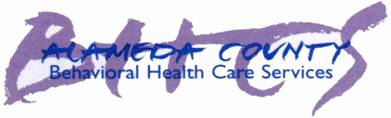 نیازها و توانمندی های بزرگسالان بالای 25 سالنیازها و توانمندی های بزرگسالان بالای 25 سالنیازها و توانمندی های بزرگسالان بالای 25 سالنیازها و توانمندی های بزرگسالان بالای 25 سالنیازها و توانمندی های بزرگسالان بالای 25 سالنیازها و توانمندی های بزرگسالان بالای 25 سالنیازها و توانمندی های بزرگسالان بالای 25 سالنیازها و توانمندی های بزرگسالان بالای 25 سالنیازها و توانمندی های بزرگسالان بالای 25 سالنیازها و توانمندی های بزرگسالان بالای 25 سالنیازها و توانمندی های بزرگسالان بالای 25 سالنیازها و توانمندی های بزرگسالان بالای 25 سالنیازها و توانمندی های بزرگسالان بالای 25 سالنیازها و توانمندی های بزرگسالان بالای 25 سالنیازها و توانمندی های بزرگسالان بالای 25 سالنیازها و توانمندی های بزرگسالان بالای 25 سالنیازها و توانمندی های بزرگسالان بالای 25 سالنیازها و توانمندی های بزرگسالان بالای 25 سالنیازها و توانمندی های بزرگسالان بالای 25 سالنیازها و توانمندی های بزرگسالان بالای 25 سالنیازها و توانمندی های بزرگسالان بالای 25 سالتاریخ:تاریخ:نوع:نوع:  ابتدایی  ابتدایی  ابتدایی  ابتدایی  ارزیابی مجدد  ارزیابی مجدد  ارزیابی مجدد  ارزیابی مجدد  ارزیابی مجدد  ترخیص  ترخیص  ترخیصشناسۀ ارزیاب:شناسۀ ارزیاب:شناسۀ ارزیاب:RU#/برنامه:RU#/برنامه:RU#/برنامه:RU#/برنامه:RU#/برنامه:نام مشتری:نام مشتری:نام مشتری:نام مشتری:نام مشتری:شناسۀ مشتری:شناسۀ مشتری:شناسۀ مشتری:شناسۀ مشتری:تاریخ تولد:تاریخ تولد:تاریخ تولد:جنسیت:جنسیت:جنسیت:جنسیت:نژاد:درجه: درجه: درجه: جنسیت:جنسیت:جنسیت:ضربات روحی/تجربیات ناخوشایند دوران کودکی ضربات روحی/تجربیات ناخوشایند دوران کودکی ضربات روحی/تجربیات ناخوشایند دوران کودکی ضربات روحی/تجربیات ناخوشایند دوران کودکی ضربات روحی/تجربیات ناخوشایند دوران کودکی     0 = هیچ نشانه ای از این نوع ضربۀ روحی وجود ندارد     0 = هیچ نشانه ای از این نوع ضربۀ روحی وجود ندارد     0 = هیچ نشانه ای از این نوع ضربۀ روحی وجود ندارد     0 = هیچ نشانه ای از این نوع ضربۀ روحی وجود ندارد     0 = هیچ نشانه ای از این نوع ضربۀ روحی وجود ندارد     1 = تجربۀ خفیف، رخداد یک باره یا مشکوک به این ضربۀ روحی یا تجربۀ ناخوشایند در دوران کودکی     1 = تجربۀ خفیف، رخداد یک باره یا مشکوک به این ضربۀ روحی یا تجربۀ ناخوشایند در دوران کودکی     1 = تجربۀ خفیف، رخداد یک باره یا مشکوک به این ضربۀ روحی یا تجربۀ ناخوشایند در دوران کودکی     1 = تجربۀ خفیف، رخداد یک باره یا مشکوک به این ضربۀ روحی یا تجربۀ ناخوشایند در دوران کودکی     1 = تجربۀ خفیف، رخداد یک باره یا مشکوک به این ضربۀ روحی یا تجربۀ ناخوشایند در دوران کودکی     2 = تجربۀ ملایم یا رخداد چندین بارۀ این ضربۀ روحی یا تجربۀ ناخوشایند در دوران کودکی    2 = تجربۀ ملایم یا رخداد چندین بارۀ این ضربۀ روحی یا تجربۀ ناخوشایند در دوران کودکی    2 = تجربۀ ملایم یا رخداد چندین بارۀ این ضربۀ روحی یا تجربۀ ناخوشایند در دوران کودکی    2 = تجربۀ ملایم یا رخداد چندین بارۀ این ضربۀ روحی یا تجربۀ ناخوشایند در دوران کودکی    2 = تجربۀ ملایم یا رخداد چندین بارۀ این ضربۀ روحی یا تجربۀ ناخوشایند در دوران کودکی    3 = تجربۀ مکرر یا شدید این ضربۀ روحی یا تجربۀ ناخوشایند در دوران کودکی    3 = تجربۀ مکرر یا شدید این ضربۀ روحی یا تجربۀ ناخوشایند در دوران کودکی    3 = تجربۀ مکرر یا شدید این ضربۀ روحی یا تجربۀ ناخوشایند در دوران کودکی    3 = تجربۀ مکرر یا شدید این ضربۀ روحی یا تجربۀ ناخوشایند در دوران کودکی    3 = تجربۀ مکرر یا شدید این ضربۀ روحی یا تجربۀ ناخوشایند در دوران کودکی0123سوءاستفادۀ جنسی بدرفتاری جسمی بی توجهی بدرفتاری عاطفی حادثۀ دلخراش پزشکی بلایای طبیعی مشاهدۀ خشونت در خانواده مشاهدۀ خشونت در اجتماعآسیب جنگی آسیب تروریستی اختلال در مراقبت/از دست دادن وابستگانعملکرد در حیطۀ زندگی عملکرد در حیطۀ زندگی عملکرد در حیطۀ زندگی عملکرد در حیطۀ زندگی عملکرد در حیطۀ زندگی 0 = هیچ نشانه ای از مشکلات وجود ندارد؛ دلیلی برای اقدام در این مورد وجود ندارد0 = هیچ نشانه ای از مشکلات وجود ندارد؛ دلیلی برای اقدام در این مورد وجود ندارد0 = هیچ نشانه ای از مشکلات وجود ندارد؛ دلیلی برای اقدام در این مورد وجود ندارد0 = هیچ نشانه ای از مشکلات وجود ندارد؛ دلیلی برای اقدام در این مورد وجود ندارد0 = هیچ نشانه ای از مشکلات وجود ندارد؛ دلیلی برای اقدام در این مورد وجود ندارد1 = انتظار هشیارانه؛ نظارت یا در صورت امکان اقدام پیشگیرانه 1 = انتظار هشیارانه؛ نظارت یا در صورت امکان اقدام پیشگیرانه 1 = انتظار هشیارانه؛ نظارت یا در صورت امکان اقدام پیشگیرانه 1 = انتظار هشیارانه؛ نظارت یا در صورت امکان اقدام پیشگیرانه 1 = انتظار هشیارانه؛ نظارت یا در صورت امکان اقدام پیشگیرانه 2 = نیاز به اقدام. نیاز به راهکار برای رفع مشکل/نیاز 2 = نیاز به اقدام. نیاز به راهکار برای رفع مشکل/نیاز 2 = نیاز به اقدام. نیاز به راهکار برای رفع مشکل/نیاز 2 = نیاز به اقدام. نیاز به راهکار برای رفع مشکل/نیاز 2 = نیاز به اقدام. نیاز به راهکار برای رفع مشکل/نیاز 3 = نیاز به اقدام فوری. نگرانی در رابطه با ایمنی؛ اولویت با مداخله. 3 = نیاز به اقدام فوری. نگرانی در رابطه با ایمنی؛ اولویت با مداخله. 3 = نیاز به اقدام فوری. نگرانی در رابطه با ایمنی؛ اولویت با مداخله. 3 = نیاز به اقدام فوری. نگرانی در رابطه با ایمنی؛ اولویت با مداخله. 3 = نیاز به اقدام فوری. نگرانی در رابطه با ایمنی؛ اولویت با مداخله.                                                    غیر قابل اطلاق 0123جسمی/پزشکی (1) روابط/عملکرد خانوادگی استخدام (2) عملکرد اجتماعی تفریحعملکرد رشدی (3) روابط صمیمانه تنهایی زندگی مستقل ثبات در اقامت  مسائل قانونیخواب مراقبت از خود نظر/تصمیم گیری مشارکت در بهبودی حمل و نقل  مشارکت در مصرف داروایفای نقش والدین/مراقبتی (4) توانمندی های فردی توانمندی های فردی توانمندی های فردی توانمندی های فردی توانمندی های فردی 0 = رشد یافته یا دارای توانمندی عمده؛ ممکن است عاملی محافظتی باشد.                   0 = رشد یافته یا دارای توانمندی عمده؛ ممکن است عاملی محافظتی باشد.                   0 = رشد یافته یا دارای توانمندی عمده؛ ممکن است عاملی محافظتی باشد.                   0 = رشد یافته یا دارای توانمندی عمده؛ ممکن است عاملی محافظتی باشد.                   0 = رشد یافته یا دارای توانمندی عمده؛ ممکن است عاملی محافظتی باشد.                   1 = توانمندی رضایتبخش، اما نیاز به تلاش برای بیشینه کردن آن وجود دارد.  1 = توانمندی رضایتبخش، اما نیاز به تلاش برای بیشینه کردن آن وجود دارد.  1 = توانمندی رضایتبخش، اما نیاز به تلاش برای بیشینه کردن آن وجود دارد.  1 = توانمندی رضایتبخش، اما نیاز به تلاش برای بیشینه کردن آن وجود دارد.  1 = توانمندی رضایتبخش، اما نیاز به تلاش برای بیشینه کردن آن وجود دارد.  2 = توانمندی شناسایی شده اما نیاز به تلاشی عمده برای توانمندسازی دارد. 2 = توانمندی شناسایی شده اما نیاز به تلاشی عمده برای توانمندسازی دارد. 2 = توانمندی شناسایی شده اما نیاز به تلاشی عمده برای توانمندسازی دارد. 2 = توانمندی شناسایی شده اما نیاز به تلاشی عمده برای توانمندسازی دارد. 2 = توانمندی شناسایی شده اما نیاز به تلاشی عمده برای توانمندسازی دارد. 3 = در حال حاضر توانمندی خاصی شناسایی نشده است؛ عدم توانمندی در این زمینه.    3 = در حال حاضر توانمندی خاصی شناسایی نشده است؛ عدم توانمندی در این زمینه.    3 = در حال حاضر توانمندی خاصی شناسایی نشده است؛ عدم توانمندی در این زمینه.    3 = در حال حاضر توانمندی خاصی شناسایی نشده است؛ عدم توانمندی در این زمینه.    3 = در حال حاضر توانمندی خاصی شناسایی نشده است؛ عدم توانمندی در این زمینه.    0123توانمندی ها/حمایت خانوادگی ارتباط بین فردی/اجتماعی خوشبینی (امیدواری)استعدادها و علایق تحصیلی                                                روحیۀ داوطلبانه                                          سابقۀ شغلی معنوی/مذهبی ارتباط با اجتماع حمایتهای طبیعی انعطاف پذیری چاره جویی عوامل فرهنگی  عوامل فرهنگی  عوامل فرهنگی  عوامل فرهنگی  عوامل فرهنگی  0 = هیچ نشانه ای از مشکلات وجود ندارد؛ دلیلی برای اقدام در این مورد وجود ندارد.0 = هیچ نشانه ای از مشکلات وجود ندارد؛ دلیلی برای اقدام در این مورد وجود ندارد.0 = هیچ نشانه ای از مشکلات وجود ندارد؛ دلیلی برای اقدام در این مورد وجود ندارد.0 = هیچ نشانه ای از مشکلات وجود ندارد؛ دلیلی برای اقدام در این مورد وجود ندارد.0 = هیچ نشانه ای از مشکلات وجود ندارد؛ دلیلی برای اقدام در این مورد وجود ندارد.1 = انتظار هشیارانه؛ نظارت یا در صورت امکان اقدام پیشگیرانه.1 = انتظار هشیارانه؛ نظارت یا در صورت امکان اقدام پیشگیرانه.1 = انتظار هشیارانه؛ نظارت یا در صورت امکان اقدام پیشگیرانه.1 = انتظار هشیارانه؛ نظارت یا در صورت امکان اقدام پیشگیرانه.1 = انتظار هشیارانه؛ نظارت یا در صورت امکان اقدام پیشگیرانه.2 = نیاز به اقدام. نیاز به راهکار برای رفع مشکل/نیاز.2 = نیاز به اقدام. نیاز به راهکار برای رفع مشکل/نیاز.2 = نیاز به اقدام. نیاز به راهکار برای رفع مشکل/نیاز.2 = نیاز به اقدام. نیاز به راهکار برای رفع مشکل/نیاز.2 = نیاز به اقدام. نیاز به راهکار برای رفع مشکل/نیاز.3 = نیاز به اقدام فوری. نگرانی در رابطه با ایمنی؛ اولویت با مداخله. 3 = نیاز به اقدام فوری. نگرانی در رابطه با ایمنی؛ اولویت با مداخله. 3 = نیاز به اقدام فوری. نگرانی در رابطه با ایمنی؛ اولویت با مداخله. 3 = نیاز به اقدام فوری. نگرانی در رابطه با ایمنی؛ اولویت با مداخله. 3 = نیاز به اقدام فوری. نگرانی در رابطه با ایمنی؛ اولویت با مداخله. 0123زبان هویت فرهنگی سنتها و رسوم فرهنگی تنش فرهنگی نیازهای سلامت رفتاری  نیازهای سلامت رفتاری  نیازهای سلامت رفتاری  نیازهای سلامت رفتاری  نیازهای سلامت رفتاری      0 = هیچ نشانه ای از هیچگونه نیازی وجود ندارد.      0 = هیچ نشانه ای از هیچگونه نیازی وجود ندارد.      0 = هیچ نشانه ای از هیچگونه نیازی وجود ندارد.      0 = هیچ نشانه ای از هیچگونه نیازی وجود ندارد.      0 = هیچ نشانه ای از هیچگونه نیازی وجود ندارد.      1 = وجود سابقه یا زیرآستانه، انتظار هشیارانه یا اقدامات پیشگیرانه.     1 = وجود سابقه یا زیرآستانه، انتظار هشیارانه یا اقدامات پیشگیرانه.     1 = وجود سابقه یا زیرآستانه، انتظار هشیارانه یا اقدامات پیشگیرانه.     1 = وجود سابقه یا زیرآستانه، انتظار هشیارانه یا اقدامات پیشگیرانه.     1 = وجود سابقه یا زیرآستانه، انتظار هشیارانه یا اقدامات پیشگیرانه.     2 = نیاز سبب ایجاد مشکلاتی شده که مطابق با اختلالی قابل تشخیص است.     2 = نیاز سبب ایجاد مشکلاتی شده که مطابق با اختلالی قابل تشخیص است.     2 = نیاز سبب ایجاد مشکلاتی شده که مطابق با اختلالی قابل تشخیص است.     2 = نیاز سبب ایجاد مشکلاتی شده که مطابق با اختلالی قابل تشخیص است.     2 = نیاز سبب ایجاد مشکلاتی شده که مطابق با اختلالی قابل تشخیص است.     3 = نیاز سبب ایجاد مشکلاتی حاد/خطرناک شده که نیازمند اقدام فوری/             جدی است.    3 = نیاز سبب ایجاد مشکلاتی حاد/خطرناک شده که نیازمند اقدام فوری/             جدی است.    3 = نیاز سبب ایجاد مشکلاتی حاد/خطرناک شده که نیازمند اقدام فوری/             جدی است.    3 = نیاز سبب ایجاد مشکلاتی حاد/خطرناک شده که نیازمند اقدام فوری/             جدی است.    3 = نیاز سبب ایجاد مشکلاتی حاد/خطرناک شده که نیازمند اقدام فوری/             جدی است.0123روان پریشی (اختلال فکر) کنترل تکانه افسردگی اضطراب  شیدایی ادامۀ نیازهای سلامت رفتاریادامۀ نیازهای سلامت رفتاریادامۀ نیازهای سلامت رفتاریادامۀ نیازهای سلامت رفتاریادامۀ نیازهای سلامت رفتاری    0 = هیچ نشانه ای از هیچگونه نیازی وجود ندارد.     0 = هیچ نشانه ای از هیچگونه نیازی وجود ندارد.     0 = هیچ نشانه ای از هیچگونه نیازی وجود ندارد.     0 = هیچ نشانه ای از هیچگونه نیازی وجود ندارد.     0 = هیچ نشانه ای از هیچگونه نیازی وجود ندارد.     1 = وجود سابقه یا زیرآستانه، انتظار هشیارانه یا اقدامات پیشگیرانه.    1 = وجود سابقه یا زیرآستانه، انتظار هشیارانه یا اقدامات پیشگیرانه.    1 = وجود سابقه یا زیرآستانه، انتظار هشیارانه یا اقدامات پیشگیرانه.    1 = وجود سابقه یا زیرآستانه، انتظار هشیارانه یا اقدامات پیشگیرانه.    1 = وجود سابقه یا زیرآستانه، انتظار هشیارانه یا اقدامات پیشگیرانه.    2 = نیاز سبب ایجاد مشکلاتی شده که مطابق با اختلالی قابل تشخیص است.    2 = نیاز سبب ایجاد مشکلاتی شده که مطابق با اختلالی قابل تشخیص است.    2 = نیاز سبب ایجاد مشکلاتی شده که مطابق با اختلالی قابل تشخیص است.    2 = نیاز سبب ایجاد مشکلاتی شده که مطابق با اختلالی قابل تشخیص است.    2 = نیاز سبب ایجاد مشکلاتی شده که مطابق با اختلالی قابل تشخیص است.    3 = نیاز سبب ایجاد مشکلاتی حاد/خطرناک شده که نیازمند اقدام فوری/جدی است.    3 = نیاز سبب ایجاد مشکلاتی حاد/خطرناک شده که نیازمند اقدام فوری/جدی است.    3 = نیاز سبب ایجاد مشکلاتی حاد/خطرناک شده که نیازمند اقدام فوری/جدی است.    3 = نیاز سبب ایجاد مشکلاتی حاد/خطرناک شده که نیازمند اقدام فوری/جدی است.    3 = نیاز سبب ایجاد مشکلاتی حاد/خطرناک شده که نیازمند اقدام فوری/جدی است.0123چالشهای شخصیتی رفتار ضداجتماعی   کنترل خشم  مصرف مواد (5) اختلال خوردن  بروز نشانه های روانی سازگاری با ضربۀ روحی (6) رفتارهای خطرناک رفتارهای خطرناک رفتارهای خطرناک رفتارهای خطرناک رفتارهای خطرناک 0 = هیچ نشانه ای از مشکلات وجود ندارد؛ دلیلی برای اقدام در این مورد وجود ندارد.0 = هیچ نشانه ای از مشکلات وجود ندارد؛ دلیلی برای اقدام در این مورد وجود ندارد.0 = هیچ نشانه ای از مشکلات وجود ندارد؛ دلیلی برای اقدام در این مورد وجود ندارد.0 = هیچ نشانه ای از مشکلات وجود ندارد؛ دلیلی برای اقدام در این مورد وجود ندارد.0 = هیچ نشانه ای از مشکلات وجود ندارد؛ دلیلی برای اقدام در این مورد وجود ندارد.1 = انتظار هشیارانه؛ نظارت یا در صورت امکان اقدام پیشگیرانه.1 = انتظار هشیارانه؛ نظارت یا در صورت امکان اقدام پیشگیرانه.1 = انتظار هشیارانه؛ نظارت یا در صورت امکان اقدام پیشگیرانه.1 = انتظار هشیارانه؛ نظارت یا در صورت امکان اقدام پیشگیرانه.1 = انتظار هشیارانه؛ نظارت یا در صورت امکان اقدام پیشگیرانه.2 = نیاز به اقدام. نیاز به راهکار برای رفع مشکل/نیاز.2 = نیاز به اقدام. نیاز به راهکار برای رفع مشکل/نیاز.2 = نیاز به اقدام. نیاز به راهکار برای رفع مشکل/نیاز.2 = نیاز به اقدام. نیاز به راهکار برای رفع مشکل/نیاز.2 = نیاز به اقدام. نیاز به راهکار برای رفع مشکل/نیاز.3 = نیاز به اقدام فوری. نگرانی در رابطه با ایمنی؛ اولویت با مداخله. 3 = نیاز به اقدام فوری. نگرانی در رابطه با ایمنی؛ اولویت با مداخله. 3 = نیاز به اقدام فوری. نگرانی در رابطه با ایمنی؛ اولویت با مداخله. 3 = نیاز به اقدام فوری. نگرانی در رابطه با ایمنی؛ اولویت با مداخله. 3 = نیاز به اقدام فوری. نگرانی در رابطه با ایمنی؛ اولویت با مداخله. 0123خطر خودکشی (7) رفتار آسیب زننده به خود نوع دیگر آسیب زدن به خود (بی پروایی) از کار افتادگی وخیم خطرساز بودن برای دیگران (8)  بهره کشی تلنبار کردن تجاوز جنسی  رفتار غیرقانونی/جنایتکارانه (9)  نیازهای مراقبتی (اختیاری)           نیازهای مراقبتی (اختیاری)           نیازهای مراقبتی (اختیاری)           نیازهای مراقبتی (اختیاری)           نیازهای مراقبتی (اختیاری)            غیر قابل اطلاق؛ هیچ مراقبی شناسایی نشد.  غیر قابل اطلاق؛ هیچ مراقبی شناسایی نشد.  غیر قابل اطلاق؛ هیچ مراقبی شناسایی نشد.  غیر قابل اطلاق؛ هیچ مراقبی شناسایی نشد.  غیر قابل اطلاق؛ هیچ مراقبی شناسایی نشد. 0 = نشانه ای از نیاز مشاهده نشد؛ منبع بالقوه برای فرد. 0 = نشانه ای از نیاز مشاهده نشد؛ منبع بالقوه برای فرد. 0 = نشانه ای از نیاز مشاهده نشد؛ منبع بالقوه برای فرد. 0 = نشانه ای از نیاز مشاهده نشد؛ منبع بالقوه برای فرد. 0 = نشانه ای از نیاز مشاهده نشد؛ منبع بالقوه برای فرد. 1 = انتظار هشیارانه؛ نظارت یا در صورت امکان اقدام پیشگیرانه.1 = انتظار هشیارانه؛ نظارت یا در صورت امکان اقدام پیشگیرانه.1 = انتظار هشیارانه؛ نظارت یا در صورت امکان اقدام پیشگیرانه.1 = انتظار هشیارانه؛ نظارت یا در صورت امکان اقدام پیشگیرانه.1 = انتظار هشیارانه؛ نظارت یا در صورت امکان اقدام پیشگیرانه.2 = نیاز به اقدام. نیاز به راهکار برای رفع مشکل/نیاز.2 = نیاز به اقدام. نیاز به راهکار برای رفع مشکل/نیاز.2 = نیاز به اقدام. نیاز به راهکار برای رفع مشکل/نیاز.2 = نیاز به اقدام. نیاز به راهکار برای رفع مشکل/نیاز.2 = نیاز به اقدام. نیاز به راهکار برای رفع مشکل/نیاز.3 = نیاز به اقدام فوری. نگرانی در رابطه با ایمنی؛ اولویت با مداخله. 3 = نیاز به اقدام فوری. نگرانی در رابطه با ایمنی؛ اولویت با مداخله. 3 = نیاز به اقدام فوری. نگرانی در رابطه با ایمنی؛ اولویت با مداخله. 3 = نیاز به اقدام فوری. نگرانی در رابطه با ایمنی؛ اولویت با مداخله. 3 = نیاز به اقدام فوری. نگرانی در رابطه با ایمنی؛ اولویت با مداخله. 0123سلامت جسمی/رفتاری مشارکت در درمان دانش منابع اجتماعی  تنش در خانواده مصرف مواد ایمنی معیارهای الحاقی معیارهای الحاقی معیارهای الحاقی معیارهای الحاقی معیارهای الحاقی (1) معیار سلامتی 0123مدیریت مرکز درمانی هماهنگی مرکز درمانی (2) معیار شغلی و حرفه ای 0123اهداف شغلی زمان کارحضور در محل کار عملکرد شغلی روابط شغلی مهارتهای شغلی (3) معیار نیازهای رشدی 0123شناختی رشدی ارتباطی (4) نقش والدین/مراقب 0123آگاهی از نیازهای کودک/بزرگسال نظارت مشارکت در مراقبتسازمان دهی خشونت زناشویی/شریک زندگی در خانه (5) معیار مصرف مواد 0123شدت مصرف دورۀ مصرف مرحلۀ بهبودی تاثیرات دوستان تاثیرات محیطی پشتیبانی برای بهبودی در اجتماع (6) نشانه های تنش در اثر ضربۀ روحی 0123بهم ریختگی عاطفی/جسمیمزاحمت  مشکلات مربوط به دلبستگی قطع رابطه اجتناب اندوه ناشی از ضربۀ روحیتجربۀ مجدد  برانگیختگی غیرعادی کرختی(7) معیار خطر خودکشی 0123سابقۀ اقدام انگارسازی خودکشی تصمیم به خودکشی برنامه ریزی برای خودکشی دسترسی به اسلحه/دارو (8) معیار خطرناک بودن0123سابقۀ خشونت مدیریت کلافگی عداوت همه دشمن پنداریبهرۀ ثانوی خشم افکار خشونت بار عوامل مسبب برگشت پذیری عوامل مسبب برگشت پذیری عوامل مسبب برگشت پذیری عوامل مسبب برگشت پذیری عوامل مسبب برگشت پذیری آگاهی از پتانسیل خشونت پاسخ به عواقب تعهد به خویشتنداری مشارکت در درمان (10) معیار جنایت 0123جدیت سابقه دستگیری ها برنامه ریزی امنیت اجتماعپیروی از قانون رفتار جنایتکارانۀ دوستان (تاثیرات) تاثیرات محیطی